附件2关于调整我市企业职工基本养老保险单位缴费比例的起草说明我局制定了《关于调整我市企业职工基本养老保险单位缴费比例的通知（征求意见稿）》（以下简称《通知》），根据《广东省行政规范文件管理规定》（ 粤府令第277号）规定，就文件制定事宜说明如下：一、起草背景2019年4月，国务院办公厅出台《关于印发降低社会保险费率综合方案的通知》（国办发〔2019〕13号），规定“各省、自治区、直辖市及新疆生产建设兵团（以下统称省）养老保险单位缴费比例高于16%的，可降至16%；目前低于16%的，要研究提出过渡办法。”2020年12月，经省政府同意，省人力资源社会保障厅、省财政厅、省税务局联合印发《关于印发广东省规范企业职工基本养老保险省级统筹制度实施意见》（粤人社规〔2020〕53号），明确规定“2021年底前将全省单位缴费比例调整为16%，从2022年1月1日起实施”。文件主要内容及依据（一）主要内容《通知》主要内容是：从2022年1月1日起，我市企业职工基本养老保险单位缴费比例从14%调整为16%。（二）政策依据1.《关于印发降低社会保险费率综合方案的通知》（国办发〔2019〕13号）；2.《关于印发广东省规范企业职工基本养老保险省级统筹制度实施意见》（粤人社规〔2020〕53号）。三、起草说明（一）外省企业职工基本养老保险单位缴费比例情况目前，全国31 个省份中，29 个省份的企业职工基本养老保险单位缴费比例已经按照国家要求调至16%，我省为14%。外省调整和我省调整最大区别在于，别的省是高费率降至低费率，最多的是从26%降低至16%。外省现行费率情况如下图：（二）主要意义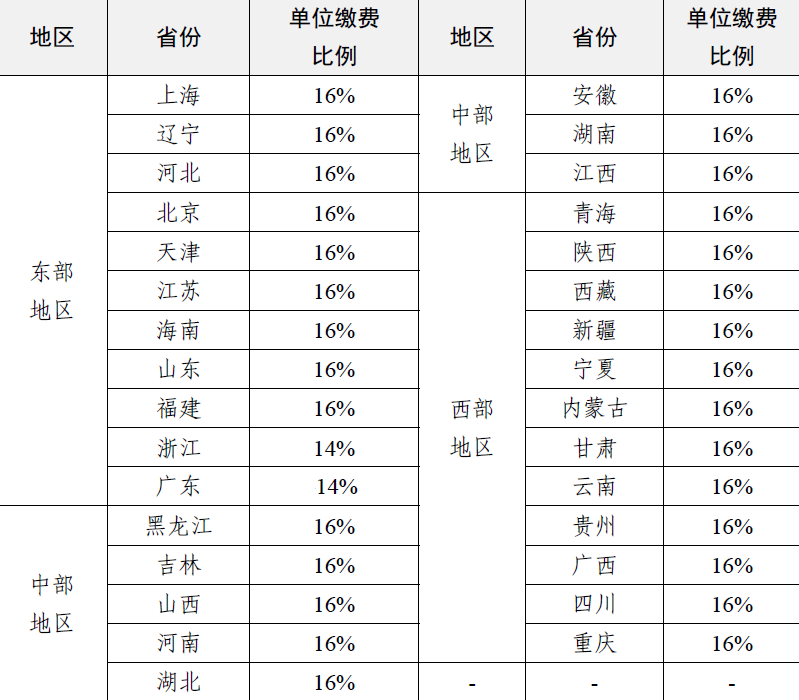 《中华人民共和国社会保险法》明确规定基本养老保险基金逐步实行全国统筹。统一企业养老保险单位缴费比例，是国家推进养老保险全国统筹的重要一步，是将来实现全国统筹的基础和必要举措。养老保险统筹层次越高，统筹面越广，统筹效率也越高，制度的互助性、共济性就越强，运行也越安全、越稳定。我市须按照国家和省的部署，完成统一缴费比例工作。（三）减少企业负担的对冲举措考虑到企业缴费负担问题，全省将采取失业保险费返还、发放就业创业补贴、技能提升培训等系列政策措施，适当减轻企业综合负担水平。拟继续采取具体措施如下：一是持续实施失业保险费返还政策，继续对不裁员、少裁员企业，按照上年度所缴失业保险费的一定比例实施返还；二是结合往年政策落实情况，继续向符合条件的企业发放各类就业创业补贴；三是实施以工代训政策，对2020年底前已申请，符合稳岗扩岗专项支持条件的中小微企业，给予以工代训职业培训补贴；四是继续执行阶段性降费政策；五是继续减收残疾人就业保障金，按不高于2017年征收标准征收残疾人就业保障金，落实分档征收和减缴缓缴免缴残疾人就业保障金政策。
